CENTRALE UNICA DI COMMITTENZAAREA VASTA BRESCIAProvincia di Brescia - Sede PrincipaleCARTELLA.ZIP “ELABORATI DA A01 A PG01”http://edes.provincia.brescia.it/get.php?rnd=3o8ptf33ctde6n6nhq546cfna4qf5FILE PG02 PSC_Piano di sicurezza.pdfhttp://edes.provincia.brescia.it/get.php?rnd=b4sa9xaay3bnf58otes2t9ou3cxFILE PG02.1 PSC Allegati.pdfhttp://edes.provincia.brescia.it/get.php?rnd=k6pczl8qvl5ghrsoyf3242p7sfgnCARTELLA .ZIP “ELABORATI DA PG03 A PG15”http://edes.provincia.brescia.it/get.php?rnd=esaneecxzaxan3bohwqnf6yrqf4w26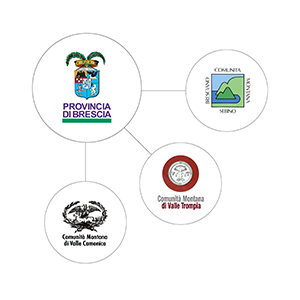 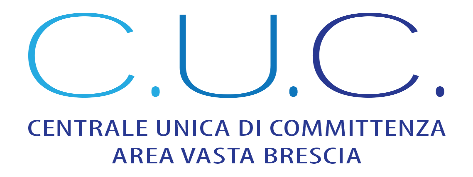 ________________________LAVORI DI MANUTENZIONE STRAORDINARIA DEL CENTRO VIVERE INSIEME N. 2 IN VIA ABRUZZI N. 9 – CURNO (BG)CUP: D39H20000120006              CIG: 8401980D39             CODICE NUTS: ITC46LINK AGLI ELABORATI DEL PROGETTORicordiamo che i file verranno eliminati il 09.11.2020
Da tale data i file non saranno più disponibili e pertanto si consiglia di mantenerne una copia sul proprio pc.